PROT. N. 	del 			REG. N.  	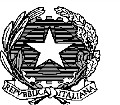 MINISTERO DELL’ISTRUZIONE E DEL MERITOUFFICIO SCOLASTICO REGIONALE DEL LAZIOISTITUTO COMPRENSIVO “S. CANEVARI” DI VITERBOvia Carlo Cattaneo, n5/7 - cap 01100 - Viterbo (Vt)  tel. 0761 308111 PEC vtic833009@pec.istruzione.it - CF 80024060560DOMANDA DI ISCRIZIONE ALLA SCUOLA DELL’INFANZIAPLESSO “G. LOMBARDO RADICE” (Viterbo, via C. Cattaneo 5/7)A.S. 2024/2025NB: l’informativa di cui il Regolamento U.E. 679/2016 (normativa privacy) è pubblicata sul sito web della scuola (www.iccanevari.edu.it)GENERALITA’ DELL’ALUNNO/A (compilare a cura del genitore/affidatario)Cognome: 	Nome:  	Sesso  [M]  [F]  Codice fiscale:  	nata/o a: 	(nazione: 	) prov./distretto/stato 		il 	;  residenza attuale: comune/località 	 	via/piazza 	n° 	domicilio (se diverso dalla residenza): comune/località 	 	via/piazza:n° 	Cittadinanza: 1) 	2) (se l’alunna/o ha doppia cittadinanza): 	Eventuale asilo-nido o altra scuola dell’infanzia di provenienza: 	Eventuali lingue diverse dall’Italiano conosciute o parlate in famiglia:_l_ sottoscritta/o 	 genitore/affidatario dell’alunna/o indicata/o nel frontespizio,CHIEDEl’iscrizione della/del predetta/o alunna/o alla scuola dell’infanzia di codesto Istituto Comprensivo per l’anno scolastico 2024-2025; contestualmente, presa visione del PTOF della scuola, esprime le seguenti preferenze, consapevole che l’accettazione delle stesse è subordinata alla effettiva possibilità del loro accoglimento:MODELLI ORARINB: La scuola dell’infanzia funziona secondo tre diversi “contenitori orari” (detti “modelli orari”) che possono essere scelti dai genitori; tali modelli sono: 40 h/set; 25 h/sett con solo turno mattutino; orario prolungato sino a 50 ore/sett. L’opzione per i modelli orari può essere effettuata scrivendo una X nella casella corrispondente al modello prescelto; in caso di nessuna indicazione di opzione l’assegnazione verrà disposta d’ufficio. L’attivazione effettiva dei predetti modelli orari è subordinata:al numero di richieste pervenute, che dovranno essere sufficienti per formare la sezione (min. n° 18 alunni);alle sezioni effettivamente autorizzate e alle risorse professionali che verranno assegnate in organico di fatto;alle deliberazioni degli organi collegiali competenti, adottate ai sensi degli artt. 4 e 5 del DPR 275/1999.[ ] orario ordinario delle attività educative per 40 ore settimanali, dal lunedì al venerdì 8 - 16 [ ] orario solo antimeridiano (25 h/sett.) dal lunedì al venerdì 8 – 13 (senza servizio mensa)[ ] orario prolungato delle attività educative fino a 50 ore alla settimana dal lunedì al venerdì: 8 – 17 (45 h/sett - modello orario non attivato nell'a.s. 2023/2024)ANTICIPO[ ] chiede altresì di avvalersi dell’anticipo (NB: per i nati entro 30 aprile 2022) subordinatamente alla disponibilità di posti e alla precedenza dei nati entro il 31 dicembre 2021.Eventuali ulteriori richieste particolari: _ 	DATI ANAGRAFICI DEL NUCLEO FAMIGLIARE:Padre o affidatario:cognome e nome: 			C.F.			 nato il 	a 	attualmente residente a 		 via 				Nazionalità: 		  	. Tel 	e-mail 	STAMPATELLOMadre o affidataria:cognome e nome: 			C.F.			 nata il 	a 	attualmente residente a 		 via 				Nazionalità: 		 	. Tel 	e-mail 	STAMPATELLOEVENTUALI ALTRI MEMBRI DEL NUCLEO FAMIGLIAREnome e cognome: 				 posizione famigliare (fratello etc) 	nata/o il 	 a 			nome e cognome: 				 posizione famigliare (fratello etc) 	nata/o il 	 a 			nome e cognome: 				 posizione famigliare (fratello etc) 	nata/o il 	 a 			OPZIONE PER L’INSEGNAMENTO DELLA RELIGIONE CATTOLICA (I.R.C.)Io sottoscritta/o, ai sensi delle vigenti disposizioni in materia di I.R.C., chiedo che l’alunna/o possa:[ ] AVVALERSI DELL’INSEGNAMENTO DELLA R.C.NB: questa opzione è valida per l’intero triennio; tuttavia il genitore/affidatario ha la possibilità di revocare la detta opzione in ogni momento[ ] NON AVVALERSI DELL’INSEGNAMENTO DELLA R.C. (compilare la dicitura sottostante)Il/La sottoscritto/a, genitore/affidatario dell'alunno/a	richiamato che il/lapredetto/a alunno/a, ai sensi delle vigenti disposizioni in materia di I.R.C., NON SI AVVALE di tale insegnamento, chiedo che l'alunno/a medesimo/a possa usufruire di:[ ]	NON FREQUENZA DELLA SCUOLA NELLE ORE DI INSEGNAMENTO DELLA RELIGIONECATTOLICA (entrata posticipata/uscita anticipata)[ ]	ATTIVITA' DIDATTICA  INDIVIDUALE DI CONSOLIDAMENTO DEI CAMPI               D'ESPERIENZA [ ]	ATTIVITA' DIDATTICA ALTERNATIVA(La scelta si esercita contrassegnando la voce che interessa)DICHIARAZIONIDICHIARAZIONE IN ORDINE ALLE PRECEDENZEIo sottoscritta/o, consapevole del fatto che, nel caso in cui le domande di iscrizione eccedano i posti disponibili, la selezione degli alunni ammessi all’iscrizione verranno individuati sulla base dei criteri di precedenza deliberati dal Consiglio d’Istituto con delibera n. 182 del 22.12.2023 e pubblicati all’albo della scuola e sul sito web www.iccanevari.edu.it , nella sezione “ISCRIZIONI” ai fini dell’attribuzione della eventuale precedenza, dichiaro che l’alunna/o è in possesso dei seguenti requisiti (scrivere una X nella casella corrispondente alla situazione da dichiarare) :DICHIARAZIONI VOLONTARIE:(scrivere una X nella casella solo se si è d’accordo con il contenuto delle dichiarazioni)[ ] in caso di richieste squilibrate fra sezioni di diversa tipologia oraria (tempo ordinario e tempo solo anti-meridiano), dichiaro di essere volontariamente disposta/o al cambio di sezione.DICHIARAZIONI DI PRECEDENZA (Le situazioni riportate nelle diciture sottostanti, in caso di eccedenza di richieste, costituiscono titoli valutabili ai fini delle precedenze; scrivere una X nelle caselle corrispondenti alle reali condizioni dell’alunna/o):- alunno/a in possesso di certificazione di disabilità/Bes …………................................................    [SI] [NO]- alunno/a con fratelli contemporaneamente frequentanti  i plessi dell’IC “S. Canevari” o i plessi/sedi di via Murialdo   e/o via Cattaneo dell’I.C. “Vanni ………………….................................................    [SI] [NO]alunno/a residente nelle vie o piazze appartenenti alla ex 5^ circoscrizione di Viterbo (vedere elenco pubblicato sul sito della scuola) o a San Martino al Cimino (per richiesta di iscrizione nel plesso “Alberto Manzi”) ……………………………………………… ……………………………...     [SI] [NO]alunno/a residente nel Comune di Viterbo……………………………………. ………..…… [SI] [NO]alunno/a non residente nel Comune di Viterbo……………………………………. ..……… [SI] [NO]All’interno di detti criteri, nel caso in cui risulti possibile accogliere solo in parte le richieste, l’individuazione degli alunni da accogliere viene effettuata sulla base dei seguenti criteri di precedenza:precedenza per gli alunni cinque/quattro/tre anni rispetto agli anticipatari;precedenza, in ordine di priorità per gli alunni di:cinque anni (ultimo anno);quattro anni (secondo anno);tre anni (primo anno).DICHIARAZIONE IN ORDINE ALLA VIGILANZAIo sottoscritta/o dichiaro di essere consapevole degli obblighi di vigilanza sugli alunni minori e che questi ricomprendono anche quello di prendere visione:degli orari di ingresso e uscita giornalieri praticati in codesta scuola;degli avvisi relativi a eventuali occasionali modifiche degli orari di ingresso/uscita o di funzionamento conseguenti ad azioni di sciopero, assemblee, uscite didattiche etc;e, conseguentemente, di assumere direttamente, o tramite persona da me delegata, la vigilanza sulla/sul alunna/o al termine del periodo in cui hanno luogo le attività didattico-educative giornaliere o intra- giornaliere.Per le medesime ragioni mi impegno a fornire alle insegnanti nominativi, documenti identificativi in copia, recapiti telefonici delle persone eventualmente delegate alla presa in consegna dell’alunna/o.OBBLIGHI RELATIVI ALLA CORRESPONSABILITA' GENITORIALEAlla luce delle disposizioni del Codice Civile in materia di filiazione,la richiesta di iscrizione, rientrando nella responsabilità genitoriale, deve essere sempre condivisa dai genitori (di cui agli artt. 316, 337 ter e 337 quater del codice civile). Qualora la domanda sia firmata da un solo genitore, si intende che la scelta dell’istituzione scolastica sia stata condivisa......................................................    ………………………………………………………………..                     firma genitore                                                                firma genitoreDICHIARAZIONE DI RESPONSABILITA’Io sottoscritta/o, consapevole delle responsabilità derivanti da dichiarazioni false o mendaci,firmando la presente domanda dichiaro che i dati qui riportati e le attestazioni eventualmente allegate sono autentici o conformi alla documentazione originale e formulati nell’esercizio della potestà genitoriale o altra forma tutoriale legale ed hanno, ai sensi del DPR 445/2000 e successive modificazioni, valore di autocertificazione o dichiarazione sostitutiva.…...........................................................................    ………………………………………………………………..                     firma genitore                                                                firma genitoreINFORMATIVA REGOLAMENTO U.E. 679/2016Il/La sottoscritto/a, acquisite le informazioni fornite ai sensi del Capo II (Articoli da 5 a 11) e del capo III del Regolamento Europeo 2016/679, pubblicata sul Sito Istituzionale; informato/a della possibilità di esercitare, in qualsiasi momento, il diritto di revocare il consenso prestato con la stessa facilità e modalità con cui è stato prestato, dichiara di essere consapevole che la scuola presso la quale il/la bambino/a risulta iscritto/a può utilizzare i dati contenuti nella presente autocertificazione esclusivamente nell'ambito e per i fini istituzionali propri della Pubblica Amministrazione.…...........................................................................    ………………………………………………………………..                     firma genitore                                                                firma genitoreLuogo/data 	Il modello di iscrizione deve essere firmato da entrambi i genitori e compilato in ogni sua parteIL MODELLO PUO’ ESSERE CONSEGNATO:A MANO C/O LA SEGRETERIA DELLA SCUOLA;SCANNERIZZATO (NO FOTO) E INVIATO PER MAIL (vtic833009@istruzione.it) in questo caso si prega di telefonare alla scuola (Sig.ra Angeloni) per conferma ricezione domandaALLEGATI:[ ]  Fotocopia documento d’identità dei firmatari [ ] C.F. genitori e alunno/a